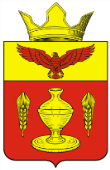 ВОЛГОГРАДСКАЯ ОБЛАСТЬПАЛЛАСОВСКИЙ МУНИЦИПАЛЬНЫЙ РАЙОНАДМИНИСТРАЦИЯ ГОНЧАРОВСКОГО СЕЛЬСКОГО ПОСЕЛЕНИЯПОСТАНОВЛЕНИЕ от  «13» ноября 2019                                                                                                            №64 «Об одобрении прогноза социально-экономического развитияГончаровского сельского поселенияПалласовского муниципального районаВолгоградской области на 2020 год и на плановый период 2021 -2022годы»   В целях комплексного прогнозирования тенденций развития экономики и социальной сферы на территории Гончаровского сельского поселения, в соответствии со статьей 173 Бюджетного Кодекса РФ, с постановлением администрации Гончаровского сельского поселения  от 25.04.2016 года №41 «О порядке разработки и корректировки, осуществления мониторинга и контроля реализации прогноза социально-экономического развития Гончаровского сельского поселения Палласовского муниципального района Волгоградской области  на среднесрочный период», руководствуясь Уставом Гончаровского сельского поселения, Администрация Гончаровского сельского поселенияПОСТАНОВЛЯЕТ:      1.Одобрить прогноз социально-экономического развития Гончаровского сельского поселения Палласовского муниципального района  на 2020 год и на плановый период 2021-2022 годов (приложения к постановлению).      2.Прогноз социально-экономического развития Гончаровского сельского поселения Палласовского муниципального района  на 2020 год и на плановый период 2021-2022 годов  разместить на официальном сайте администрации Гончаровского сельского поселения.    3. Контроль за исполнением настоящего постановления оставляю за собой.    4.Настоящее постановление вступает в силу со дня его официального опубликования (обнародования).Глава  Гончаровскогосельского поселения                                                                                        С. Г. НургазиевРег.64/2019                                          Приложение 1    к постановлению администрацииГончаровского сельского поселения                                                 от «13» ноября 2019г. №64Пояснительная записка к прогнозу социально-экономического развития Гончаровского сельского поселения на 2020  и  плановый период 2021-.        Прогноз социально – экономического развития  Гончаровского  сельского поселения  на 2020 год и плановый период  до 2022 года разработан с учетом сценарных условий и основных экономических параметров, включая итоги социально-экономического развития  за 9  месяцев текущего года с применением анализа финансовой деятельности.       Прогноз составлен в  сдержанном, консервативном варианте. Он разработан на основе сценария замедления экономического роста, вызванного менее благоприятной социально-экономической ситуацией.      При составлении прогноза социально-экономического развития Гончаровского сельского поселения использованы:      - данные государственной и ведомственной статистики;      - учетные данные Гончаровского сельского поселения;      - паспорт социально-экономического развития Гончаровского сельского поселения;      -другая информация, предоставляемая в установленном законодательством порядке органами государственной власти и организациями, действующими на территории поселения.     В прогнозных расчетах учитывались результаты финансово-хозяйственной деятельности организаций на территории поселения на момент составления прогноза.ЦЕЛИ И ЗАДАЧИПрогноз социально-экономического развития Гончаровского сельского поселения разработан на основе данных социально-экономического развития территории за последний отчетный год и предшествует  составлению проекта бюджета поселения на 2020 год и плановый период 2021-2022 годов (ст. 173 БК РФ).              Гончаровское сельское поселение – муниципальное образование в составе Палласовского муниципального района Волгоградской области,  образованное в соответствии с Законом Российской Федерации от 06.10.2003г. № 131-ФЗ  «Об общих принципах организации местного самоуправления в Российской Федерации и Законом Волгоградской области от 30.12. . №982-ОД «Об установлении границ и наделении статусом Палласовского района и муниципальных образований в его составе». Деятельность органов местного самоуправления поселения осуществляется в соответствии с требованиями  Устава, в который в соответствии с требованиями законодательства вносятся необходимые изменения и  дополнения. Изменения и дополнения  регистрируются  в Управлении Минюста Волгоградской области, после проведения установленных законодательством процедур (проведения публичных слушаний, опубликования).  Развитие поселения  имеет целевую направленность. Основной целью социально-экономического развития сельского поселения является улучшение качества жизни населения. Этот процесс имеет три важнейшие составляющие:повышение доходов, улучшение здоровья населения, повышение уровня его образования и обеспечение безопасности;создание условий, способствующих росту самоуважения людей;увеличение степени личной свободы людей, в т.ч. экономической.Цели и задачи  прогноза на местном уровне ограничиваются, в основном, вопросами стабилизации и обеспечения устойчивого развития экономической базы, выполнения бюджетом поселения обязательств по содержанию объектов социальной сферы и оказания муниципальных услуг, решением наиболее острых  первоочередных социальных вопросов и наказов, поступающих главе поселения.Прогноз ориентирован на рациональное использование имеющегося потенциала и местных возможностей: экономической базы, производственной инфраструктуры, социальной сферы, жилищно-коммунального хозяйства, земельных ресурсов, выгодного экономико-географического положения и учета природно-климатических  условий.   Особенностью прогноза на местном уровне является направленность на решение проблем поселения, а именно:приоритетность интересов населения поселения;обеспечение комплексного развития территории;повышение экономической самостоятельности и самодостаточности муниципального образования;обеспечение экономической заинтересованности хозяйствующих субъектов при сохранении их самостоятельности в совместном решении экономических и социальных проблем поселения на договорной основе. Демография.Общая площадь поселения , включает  6 хуторов: х. Романенко  х. Гончары  х. Ершов  х.Чернышов  х. Кобзев  х. Сапунков. Численность населения на 01.01.2019 год составила 1585 человек постоянного населения, из них 353 пенсионеров, что составляет 28% от общей численности населения. В Гончаровском сельском поселении проживает детей в возрасте до 18 лет- 381 человек. В численности населения преобладает население в трудоспособном возрасте. На 1.01.2018 года численность постоянного населения составляла 1628, в 2019 году по сравнению с 2018 годом численность населения снизилась. Изменение численности в сторону уменьшения происходит из-за миграционных процессов. Численность населения района, за  последние три года, сократилась, это связанно с тем, что наблюдается перемещение сельского населения в город и соответственно, снижение доли сельского населения.        Палласовский район расположен в засушливой зоне с суровыми природно-климатическими условиями и малопродуктивными почвами. Наибольшее число предприятий сосредоточено в сельском хозяйстве (до 70 процентов). В сфере малого бизнеса зарегистрированы в качестве предпринимателей без образования юридического лица 18 граждан. В связи с отсутствием рабочих мест в районе, низкой заработной платой, происходит перераспределение наиболее активной части населения трудоспособного возраста по другим регионам.                 Основными направлениями в работе администрации Гончаровского сельского Совета  на 2020-. в сфере улучшения демографической ситуации является участие поселения в районных и областных программах социальной поддержки молодых семей, материнства и детства, одиноких матерей. Транспорт. Развитие экономики невозможно без создания транспортной инфраструктуры. В настоящее время общая протяженность автомобильных дорог общего пользования местного значения, относящихся к собственности Гончаровского сельского поселения составляет 25,58км. Протяженность автомобильных дорог с твердым покрытием до 2018 года составляла , на данный момент составляет .Рынок товаров и услуг. 	Оборот розничной торговли в 2019 году составил 5777,42 тыс. рублей. По оценочным данным в 2020 году оборот розничной торговли составит 6111,10 тыс. рублей, что в сопоставимых ценах составит 105 процентов к уровню 2019 года. Тенденция роста наблюдается за счет увеличения количества объектов розничной торговли. Увеличение количества  объектов розничной торговли прогнозируется в 2020, 2021 и 2022 годах. Планируется, что к 2022 году оборот розничной торговли достигнет 6937,80 тыс. рублей, что в сопоставимых ценах составит 128 процентов к уровню 2018 года. 	Объем платных услуг населению в 2019 году составил 6093,68 тыс. рублей,.  По сравнению с 2018 годом наблюдается увеличение общего объема платных услуг населению. Общее увеличение наблюдается за счет увеличения объемов следующих видов платных услуг: связи, коммунальных, ветеринарных, услуг учреждений культуры. Увеличение объема данных видов услуг связано с увеличением спроса населения на указанные виды услуг в связи с повышением цен и тарифов на данные услуги. В 2020 и последующих годах по оценочным данным  ожидается повышение общего объема коммунальных услуг, ветеринарных и услуг учреждений культуры. Местный бюджетБюджет Гончаровского сельского поселения планируется на 2020 год и на плановый период  2021-2022 годов.Доходы  Гончаровского сельского поселения на 2020 год и на плановый период  2021-2022 годов формируются за счет:налог на доходы физических лиц с доходов, полученных физическими лицами, являющимися налоговыми резидентами Российской Федерации в виде дивидендов от долевого участия в деятельности организаций – по нормативу 15 процентов;налог на имущество физических лиц, взимаемый по ставкам, применяемым к объектам налогообложения, расположенным в границах поселений налога на имущество физических лиц взимаемого на территории поселения – по нормативу 100 процентов;доходы от сдачи в аренду имущества, находящегося в муниципальной собственности, после оплаты налогов и сборов, предусмотренных законодательством о налогах и сборах – по нормативу 100 процентов;земельный налог, взимаемый по ставкам, установленным в соответствии с подпунктом 1 пункта 1 статьи 394 Налогового кодекса Российской Федерации и применяемым к объектам налогообложения, расположенным в границах поселений - по нормативу 100 процентов;государственная пошлина за совершение нотариальных действий по нормативу 100 процентов;единый сельскохозяйственный налог по нормативу 50 процентов.доходы от уплаты акцизов на дизельное топливо, зачисляемые в консолидированные бюджеты субъектов РФ - по нормативу 0,0146 процентов;доходы от уплаты акцизов на моторные масла для дизельных и (или)  карбюраторных (инжекторных) двигателей, зачисляемые в консолидированные бюджеты субъектов РФ - по нормативу 0,0146 процентов;доходы от уплаты акцизов на автомобильный бензин, производимый на территории РФ, зачисляемые в консолидированные бюджеты субъектов РФ - по нормативу 0,0146процентов;доходы от уплаты акцизов на прямогонный бензин, производимый на территории РФ, зачисляемые в консолидированные бюджеты субъектов РФ -по нормативу 0,0146 процентов;          дотация на выравнивание уровня бюджетной обеспеченности поселения;          субсидия на сбалансированность;           субвенции бюджетам поселений на осуществление первичного воинского учета на территориях, где отсутствуют военные комиссариаты;         субвенции бюджетам поселений на выполнение передаваемых полномочий субъектов Российской Федерации.доходы местного бюджета в 2018 году составили  7431,9 тыс. руб.,  в 2019 году доходов планируется   11610,2 тыс. руб.,   в 2019 году  по сравнению с 2018 годом поступление доходов увеличится  на 4178,3 тыс. руб., такой скачок роста доходов произошел в связи с тем, что на территории Гончаровского сельского поселения в 2019 году реализуется  проект «Формирование современной городской среды Волгоградской области». В целях софинансирования муниципальной программы из областного бюджета было выделено 3000,0 тыс.руб. на благоустройство территории п.Золотари ул.Октябрьская.Денежные доходы и расходы населения. В 2020 году и плановом периоде 2021-2022 годов произойдет минимальное  увеличение размера средней заработной платы  как в рамках самостоятельной финансовой политики предприятий и организаций, так и государства в целом, и такое же увеличение реальных доходов населения за счет роста размера заработной платы и социальных выплат, в т.ч. пенсий. С ростом денежных доходов населения повысятся и расходы, которые будут расти более высокими темпами. При этом основную их часть будет формировать оплата услуг. Доля потребительских расходов будет постепенно возрастать, причем в их составе будет преобладать покупка товаров. Также предполагается  рост расходов населения над доходами, то есть к снижению свободных денежных средств, остающихся на руках у населения. Ожидается снижение сбережений во вкладах и ценных бумагах, расходы на приобретение валюты, недвижимости, включая задолженности по кредитам и изменение средств на счетах физических лиц.Развитие социальной сферы.            На территории Гончаровского сельского поселения функционирует 1 средняя общеобразовательная школа, численность обучающихся   в 2019  учебном году составила  128 человек, также функционирует одно дошкольное образовательное учреждение на 50 мест.В Гончаровском сельском поселении на данный момент функционирует  1 ФАП.На конец 2019 года в учреждении работают 8 человек среднего медицинского персонала и 3 врача.Создание условий для сохранения здоровья населения Гончаровского сельского поселения, а также возможность получать своевременную и квалифицированную медицинскую помощь  является важным направлением социальной политики органов местного самоуправления.            Основные показатели прогноза социально-экономического развития Гончаровского сельского поселения на 2020 год и плановый период 2021 и 2022  годов прилагаются.ЗАДАЧИ ПОСЕЛЕНИЯВ 2020 году и плановом периоде 2021-2022 годов планируется  проведение   работ по: -   уличному освещению населенных пунктов;-   благоустройству  и озеленению;-   содержанию дорог в зимнее и летнее время, ремонту дорог;-   благоустройству мест захоронения; -   благоустройству мест массового отдыха населения; Денежные средства местного бюджета планируется использовать на: -   проведение мероприятий для детей и молодежи;-  обеспечение культурного досуга населения и содержание   учреждений культуры на территории поселения;- обеспечению пожарной безопасности и предупреждению ЧС природного и техногенного характера;- решению иных вопросов местного значения поселения,   предусмотренных законодательством о МСУ. Основные показатели прогноза социально-экономического развития Гончаровского  сельского поселения на 2020 год и плановый период 2021 - 2022  годов отражены в приложении к Прогнозу социально-экономического развития  Гончаровского сельского поселения Палласовского муниципального района Волгоградской области на 2020 год и на плановый 2021 - 2022 годы.Основные показатели прогноза социально-экономического развитияОсновные показатели прогноза социально-экономического развитияОсновные показатели прогноза социально-экономического развитияОсновные показатели прогноза социально-экономического развитияОсновные показатели прогноза социально-экономического развитияГончаровского сельского поселения на 2020 и на плановый период  2021-2022годовГончаровского сельского поселения на 2020 и на плановый период  2021-2022годовГончаровского сельского поселения на 2020 и на плановый период  2021-2022годовГончаровского сельского поселения на 2020 и на плановый период  2021-2022годовГончаровского сельского поселения на 2020 и на плановый период  2021-2022годовГончаровского сельского поселения на 2020 и на плановый период  2021-2022годовПоказателиЕдиница измерения2017 факт2018факт2019 оценкапрогнозпрогнозпрогнозПоказателиЕдиница измерения2017 факт2018факт2019 оценка2020202120221. Демографические показатели 1. Демографические показатели 1. Демографические показатели 1. Демографические показатели 1. Демографические показатели 1. Демографические показатели 1. Демографические показатели 1. Демографические показатели 1. Демографические показатели 1. Демографические показатели 1. Демографические показатели 1. Демографические показатели Численность постоянного населения (на конец года) - всего человек165416281585158515751570в %  к предыдущему годуЧисло родившихся человек 262024252728Число умершихчеловек2321242422232.ТранспортПротяженность автомобильных дорог общего пользования с твердым покрытием (местного значения)км2,82,912,912,912,912,913. ФинансыДоходы местного бюджета Гончаровского сельского поселениятыс.руб.85117431,911610,27786,988394,489143,6Расходы  местного бюджета Гончаровского сельского поселениятыс.руб.7758862411570,07786,988394,489143,6Превышение доходов над расходами (+), или расходов на доходами (-)тыс.руб.753-1192,140,20004. Денежные доходы и расходы населения                   4. Денежные доходы и расходы населения                   4. Денежные доходы и расходы населения                   4. Денежные доходы и расходы населения                   4. Денежные доходы и расходы населения                   4. Денежные доходы и расходы населения                   Фонд заработной платытыс.руб.20615,4922538,9223508,0924401,3925377,4526392,55Среднемесячная заработная платарублей11054,008101,0011344,0011814,0012000,0012400,00Среднемесячные денежные доходы на душу населенияруб.10298,010435,010865,010980,011132,011244,0Среднемесячные расходы на душу населенияруб.7985,08346,08706,09100,09254,09746,0Величина прожиточного минимумаруб.8720,09021,011280,011730,011800,012044,0Численность населения с денежными доходами ниже прожиточного минимума в % ко всему населению%42,0040,3040,2540,2040,1040,105. Здравоохранение  5. Здравоохранение  5. Здравоохранение  5. Здравоохранение  5. Здравоохранение  5. Здравоохранение  5. Здравоохранение  5. Здравоохранение  Число ФАПовединиц111111Обеспеченность:    больничными койкамикоек 000000     врачамичел. 333333    средним медицинским персоналомчел. 10888886. Культура6. Культура6. Культура6. Культура6. Культура6. Культура6. Культура6. Культура6. Культура6. Культура6. Культура6. Культура6. Культура6. Культура6. Культура6. КультураОбеспеченность:         * число  общедоступных  библиотекединиц111111         *  учреждениями культурно-досугового типаединиц1111117. Образование7. Образование7. Образование7. Образование7. Образование7. Образование7. Образование7. ОбразованиеЧисленность детей в  дошкольных  образовательных учрежденияхчеловек535250505050Численность учащихся в учреждениях:общеобразовательныхчеловек1291301281301301308. Рынок товаров и услуг8. Рынок товаров и услуг8. Рынок товаров и услуг8. Рынок товаров и услуг8. Рынок товаров и услуг8. Рынок товаров и услуг8. Рынок товаров и услуг8. Рынок товаров и услугОборот розничной торговли  тыс.руб. в ценах соответствующих лет5368,565405,365777,426111,106508,176937,80Объем платных услуг населению тыс.руб. в ценах соответствующих лет5521,365745,276093,686470,266917,077409,18Торговые предприятияединиц666666площадь торгового залакв.м 323323323323323323Глава  Гончаровского сельского поселения                                                С.Г. НургазиевГлава  Гончаровского сельского поселения                                                С.Г. НургазиевГлава  Гончаровского сельского поселения                                                С.Г. НургазиевГлава  Гончаровского сельского поселения                                                С.Г. НургазиевГлава  Гончаровского сельского поселения                                                С.Г. НургазиевГлава  Гончаровского сельского поселения                                                С.Г. НургазиевГлава  Гончаровского сельского поселения                                                С.Г. Нургазиев